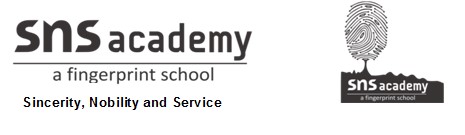  Worksheet 1Lesson 4    States of Matter  A.Tick the correct answer 1.This has a definite volume but no definite shape_____.     a.Apple                    b. water             c. brick                    d. air Molecules are closely packed in this state of matter. a.solid            b. liquid.             c. gas             d.None of these  This can flow easily ____. a.book    b. stone.        c. water         d. table This is the process by which a liquid change two its solid form ___. a.evaporation   b. Condensation   c.  Melting          d.  freezing This is soluble in water _____.a.Chalk        b. salt.            c. sand          d. rice B. Circle the odd one out 1. Plant, animal, light, Water  2. molecules, stone, book, sugar 3. Solid, matter, liquid, gas 4.Ice, juice, ink, milk 5.Melting, evaporation, Solution, Freezing Name the following 1.Tiny particles that form a substance.  2. They have molecules far apart from each other.  3.This form of matter does not have a definite shape or a definite volume.  4. A solid that dissolves in a liquid. D.Write short answers. What is matter? How can we say that air is matter? 3.What are molecules?  How is evaporation different from condensation? Why are sugar crystals not visible when mixed in water? E. Answer these questions 1.  What are the difference between solids and liquids?  2 Explain how water can change from one state to another. 3.We can make different things from aluminium. Why ? 4.Explain the difference between a salute, a solvent and a solution with the help of an example. 